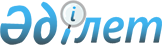 Ақтөбе облысы әкімдігінің кейбір актілері туралыАқтөбе облысы әкімдігінің 2016 жылғы 7 қыркүйектегі № 386 қаулысы      Қазақстан Республикасының 2001 жылғы 23 қаңтардағы "Қазақстан Республикасындағы жергілікті мемлекеттік басқару және өзін-өзі басқару туралы" Заңының 27, 37-баптарына сәйкес Ақтөбе облысы әкімдігі ҚАУЛЫ ЕТЕДІ:

      Мыналардың:

      1) Ақтөбе облысы әкімдігінің 2015 жылғы 1 қазандағы № 360 "Ақтөбе облысының ауыл шаруашылығы басқармасы" мемлекеттік мекемесінің Ережесін бекіту туралы" қаулысының (нормативтік құқықтық актілерді мемлекеттік тіркеу тізілімінде № 4562 тіркелген, 2015 жылғы 17 қарашадағы "Ақтөбе" және "Актюбинский вестник" газеттерінде жарияланған);

      2) Ақтөбе облысы әкімдігінің 2016 жылғы 19 қаңтардағы № 18 "Ақтөбе облысының ауыл шаруашылығы басқармасы" мемлекеттік мекемесінің Ережесін бекіту туралы" Ақтөбе облысы әкімдігінің 2015 жылғы 1 қазандағы № 360 қаулысына өзгерістер енгізу туралы" қаулысының (нормативтік құқықтық актілерді мемлекеттік тіркеу тізілімінде № 4751 тіркелген, 2016 жылғы 26 ақпандағы "Ақтөбе" және "Актюбинский вестник" газеттерінде жарияланған) күші жойылды деп танылсын.


					© 2012. Қазақстан Республикасы Әділет министрлігінің «Қазақстан Республикасының Заңнама және құқықтық ақпарат институты» ШЖҚ РМК
				
      Ақтөбе облысының әкімі

Б.Сапарбаев

      Жобаны енгізген:
"Ақтөбе облысының 
ауыл шаруашылығы 
басқармасы" ММ басшысы

Қ.Ыбраймұлы
